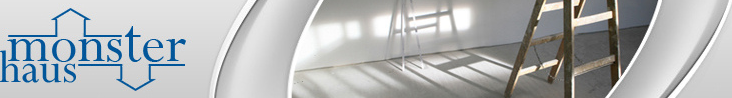 Anleitungen schreiben 	www.monsterhaus.atWir sind auf der Suche nach Webseiten-CONTENT! um unsere User zu unterstützt, (die Heimwerker, die eigene Projekte planen/realisieren wollen) im Bereich: HAUS , GARTEN usw Vielleicht lässt es sich sogar im Unterricht einrichten? Interessierte die sich was dazuverdienen wollen, können sich jederzeit und auch unabhängig von Klassenprojekten mit uns in Verbindung setzten.Daher unser Angebot:Sie setzten sich mit uns in Verbindung.Ein E-Mail oder Anruf genügtWir vereinbaren wie, wo, was und wie vielNach vereinbarter Zeit und Sichtung der Daten wird abgerechnet.Eine Erklärung 1-2 Schritte mind. Eine Grafik oder Foto:	3-5 Euro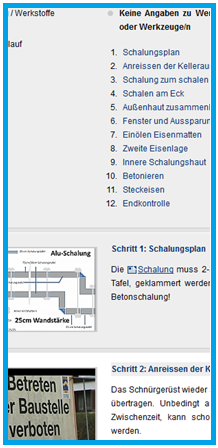 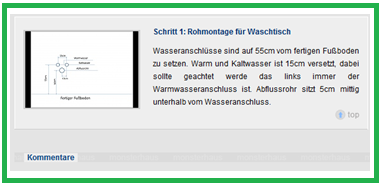 Anleitung von Abläufen 3-10 Schritte:		5-15 EuroDie Regeln:Sie haben eine Idee, kontrollieren sie ob es nicht schon eineÄhnliche oder gleiche Anleitung gibt!Das Angebot bezieht sich ausschließlich für neue Inhalte.Ausgenommen die schon vorhandene Anleitung ist nicht professionell, und zeigt verbesserungspotentialAuf eine gute Zusammenarbeit! www.monsterhaus.at            office@monsterhaus.at        Tel.:+43 (0) 664 21 81 902 